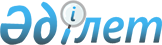 Об утверждении государственного образовательного заказа на дошкольное воспитание и обучение, размера родительской платы на 2018 год
					
			С истёкшим сроком
			
			
		
					Постановление акимата города Рудного Костанайской области от 6 марта 2018 года № 301. Зарегистрировано Департаментом юстиции Костанайской области 20 марта 2018 года № 7610. Прекращено действие в связи с истечением срока
      В соответствии со статьей 31 Закона Республики Казахстан от 23 января 2001 года "О местном государственном управлении и самоуправлении в Республике Казахстан", подпунктом 8-1) пункта 4 статьи 6 Закона Республики Казахстан от 27 июля 2007 года "Об образовании", акимат города Рудного ПОСТАНОВЛЯЕТ:
      1. Утвердить государственный образовательный заказ на дошкольное воспитание и обучение, размер родительской платы в дошкольных организациях образования города Рудного на 2018 год, согласно приложению.
      2. Государственному учреждению "Рудненский городской отдел образования" акимата города Рудного в установленном законодательством Республики Казахстан порядке обеспечить:
      1) государственную регистрацию настоящего постановления в территориальном органе юстиции;
      2) в течение десяти календарных дней со дня государственной регистрации настоящего постановления акимата направление его копии в бумажном и электронном виде на казахском и русском языках в Республиканское государственное предприятие на праве хозяйственного ведения "Республиканский центр правовой информации" для официального опубликования и включения в Эталонный контрольный банк нормативных правовых актов Республики Казахстан;
      3) размещение настоящего постановления на интернет-ресурсе акимата города Рудного после его официального опубликования.
      3. Контроль за исполнением настоящего постановления возложить на курирующего заместителя акима города Рудного.
      4. Настоящее постановление вводится в действие по истечении десяти календарных дней после дня его первого официального опубликования. Государственный образовательный заказ на дошкольное воспитание и обучение, размер родительской платы в дошкольных организациях образования города Рудного на 2018 год
					© 2012. РГП на ПХВ «Институт законодательства и правовой информации Республики Казахстан» Министерства юстиции Республики Казахстан
				
      Аким города Рудного

Б. Гаязов
Приложение
к постановлению акимата
города Рудного
от 6 марта 2018 года № 301
№ п/п
Административно-территориальное расположение организаций дошкольного воспитания и обучения
Наименование организации дошкольного воспитания и обучения
Государственный образовательный заказ на дошкольное воспитание и обучение
Государственный образовательный заказ на дошкольное воспитание и обучение
Размер родительской платы в дошкольных организациях образования в месяц (тенге)
№ п/п
Административно-территориальное расположение организаций дошкольного воспитания и обучения
Наименование организации дошкольного воспитания и обучения
Количество воспитанников организаций дошкольного воспитания и обучения
Средняя стоимость расходов на одного воспитан-ника в месяц (тенге)
Размер родительской платы в дошкольных организациях образования в месяц (тенге)
1.
город Рудный
Коммунальное государственное казенное предприятие "Ясли-сад № 1" акимата города Рудного
140
29 807
до 3-х лет - 10550
от 3 до 7 лет - 11300
2.
город Рудный
Коммунальное государственное казҰнное предприятие "Ясли-сад № 2" акимата города Рудного
265
27 927
до 3-х лет - 10550
от 3 до 7 лет - 11300
3.
город Рудный
Коммунальное государственное казенное предприятие "Ясли-сад № 3" акимата города Рудного
145
27 952
до 3-х лет - 10550
от 3 до 7 лет - 11300
4.
город Рудный поселок Качар
Коммунальное государственное казенное предприятие "Ясли-сад № 4" акимата города Рудного
185
28 832
до 3-х лет - 10550
от 3 до 7 лет - 11300
5.
город Рудный
Коммунальное государственное казенное предприятие "Ясли-сад № 5" акимата города Рудного
230
28 159
до 3-х лет - 10550
от 3 до 7 лет - 11300
6.
город Рудный
Коммунальное государственное казенное предприятие "Ясли-сад № 6" акимата города Рудного
119
28 127
до 3-х лет - 10550
от 3 до 7 лет - 11300
7.
город Рудный
Коммунальное государственное казенное предприятие "Ясли-сад № 7" акимата города Рудного
260
27 923
до 3-х лет - 10550
от 3 до 7 лет - 11300
8.
город Рудный
Коммунальное государственное казенное предприятие "Ясли-сад № 8" акимата города Рудного
290
28 389
до 3-х лет - 10550
от 3 до 7 лет - 11300
9.
город Рудный
Коммунальное государственное казенное предприятие "Ясли-сад № 9" акимата города Рудного
145
27 946
до 3-х лет - 10550
от 3 до 7 лет - 11300
10.
город Рудный
Коммунальное государственное казенное предприятие "Ясли-сад № 10" акимата города Рудного
290
27 570
до 3-х лет - 10550
от 3 до 7 лет - 11300
11.
город Рудный поселок Качар
Коммунальное государственное казенное предприятие "Ясли-сад № 11" акимата города Рудного
165
28 883
до 3-х лет - 10550
от 3 до 7 лет - 11300
12.
город Рудный
Коммунальное государственное казенное предприятие "Детский сад № 12" акимата города Рудного
200
28 612
от 3 до 7 лет - 11300
13.
город Рудный
Коммунальное государственное казенное предприятие "Детский сад № 13" акимата города Рудного
160
28 777
от 3 до 7 лет - 11300
14.
город Рудный
Коммунальное государственное казенное предприятие "Ясли-сад № 14" акимата города Рудного
154
29 195
до 3-х лет - 10550
от 3 до 7 лет - 11300
15.
город Рудный
Коммунальное государственное казенное предприятие "Детский сад № 15" акимата города Рудного
100
27 973
от 3 до 7 лет - 11300
16.
город Рудный
Коммунальное государственное казенное предприятие "Детский сад № 16" акимата города Рудного
50
32 127
от 3 до 7 лет - 11300
17.
город Рудный
Мини-центр с полным днем пребывания при коммунальном государственном учреждении "Школа-лицей № 4 акимата города Рудного"
25
13 706
от 3 до 7 лет - 11300
18.
город Рудный
Мини-центр с полным днем пребывания при коммунальном государственном учреждении "Начальная школа № 9" акимата города Рудного
25
13 706
от 3 до 7 лет - 11300
19.
город Рудный
Мини-центр с неполным днем пребывания при коммунальном государственном учреждении "Начальная школа № 9" акимата города Рудного
75
7 359
-
20.
город Рудный
Мини-центр с полным днем пребывания при коммунальном государственном учреждении "Средняя школа № 11" акимата города Рудного
19
13 706
от 3 до 7 лет - 11300
21.
город Рудный
Мини-центр с неполным днем пребывания при коммунальном государственном учреждении "Средняя школа № 11" акимата города Рудного
21
7 359
-
22.
город Рудный
Мини-центр с полным днем пребывания при коммунальном государственном учреждении "Средняя школа № 13" акимата города Рудного
12
13 706
от 3 до 7 лет - 11300
23.
город Рудный
Мини-центр с неполным днем пребывания при коммунальном государственном учреждении "Средняя школа № 13" акимата города Рудного
39
7 359
-
24.
город Рудный
Мини-центр с полным днем пребывания при коммунальном государственном учреждении "Средняя школа № 15" акимата города Рудного
24
13 706
от 3 до 7 лет - 11300
25.
город Рудный
Мини-центр с полным днем пребывания при коммунальном государственном учреждении "Средняя школа № 17" акимата города Рудного
24
13 706
от 3 до 7 лет - 11300
26.
город Рудный
Мини-центр с полным днем пребывания при коммунальном государственном учреждении "Средняя школа № 18" акимата города Рудного
25
13 706
от 3 до 7 лет - 11300
27.
город Рудный
Мини-центр с неполным днем пребывания при коммунальном государственном учреждении "Средняя школа № 18" акимата города Рудного
25
7 359
-
28.
город Рудный
Мини-центр с полным днем пребывания при коммунальном государственном учреждении "Средняя школа № 19" акимата города Рудного
25
13 706
от 3 до 7 лет - 11300
29.
город Рудный
Мини-центр с неполным днем пребывания при коммунальном государственном учреждении "Средняя школа № 19" акимата города Рудного
50
7 359
-
30.
город Рудный
Мини-центр с неполным днем пребывания при коммунальном государственном учреждении "Основная школа № 20 станции Железорудная" акимата города Рудного
10
7 359
-
31.
город Рудный
Мини-центр с полным днем пребывания при коммунальном государственном учреждении "Гимназия № 21" акимата города Рудного
20
13 706
от 3 до 7 лет - 11300
32.
город Рудный поселок Качар
Мини-центр с полным днем пребывания при коммунальном государственном учреждении "Качарская средняя школа № 1"
20
13 706
от 3 до 7 лет - 11300
33.
город Рудный поселок Качар
Мини-центр с неполным днем пребывания при коммунальном государственном учреждении "Качарская средняя школа № 1"
35
7 359
-
34.
город Рудный поселок Качар
Мини-центр с полным днем пребывания при коммунальном государственном учреждении "Качарская средняя школа № 2" акимата города Рудного
50
13 706
от 3 до 7 лет - 11300
35.
город Рудный село Перцевка
Мини-центр с полным днем пребывания при коммунальном государственном учреждении "Перцевская основная школа" акимата города Рудного
17
13 706
от 3 до 7 лет - 11300